Награждение призёра регионального этап Всероссийской олимпиады школьников17 марта 2014 года в городе Кемерово прошло награждение призёра регионального этапа Всероссийской олимпиады школьников по русскому языку Елютиной Натальи – учащейся 11а класса нашей школы. Наталье был вручен Диплом призёра, карта участника сообщества лучших выпускников школ «Ассамблея звёзд Кузбасса 2014», сертификат на летний отдых и Благодарственное письмо ректора КемГУ В.А. Волчек.Поздравляем Наталью с наградамии желаем успехов на заключительном этапеВсероссийской олимпиады школьников по русскому языку,который пройдет в начале апреля!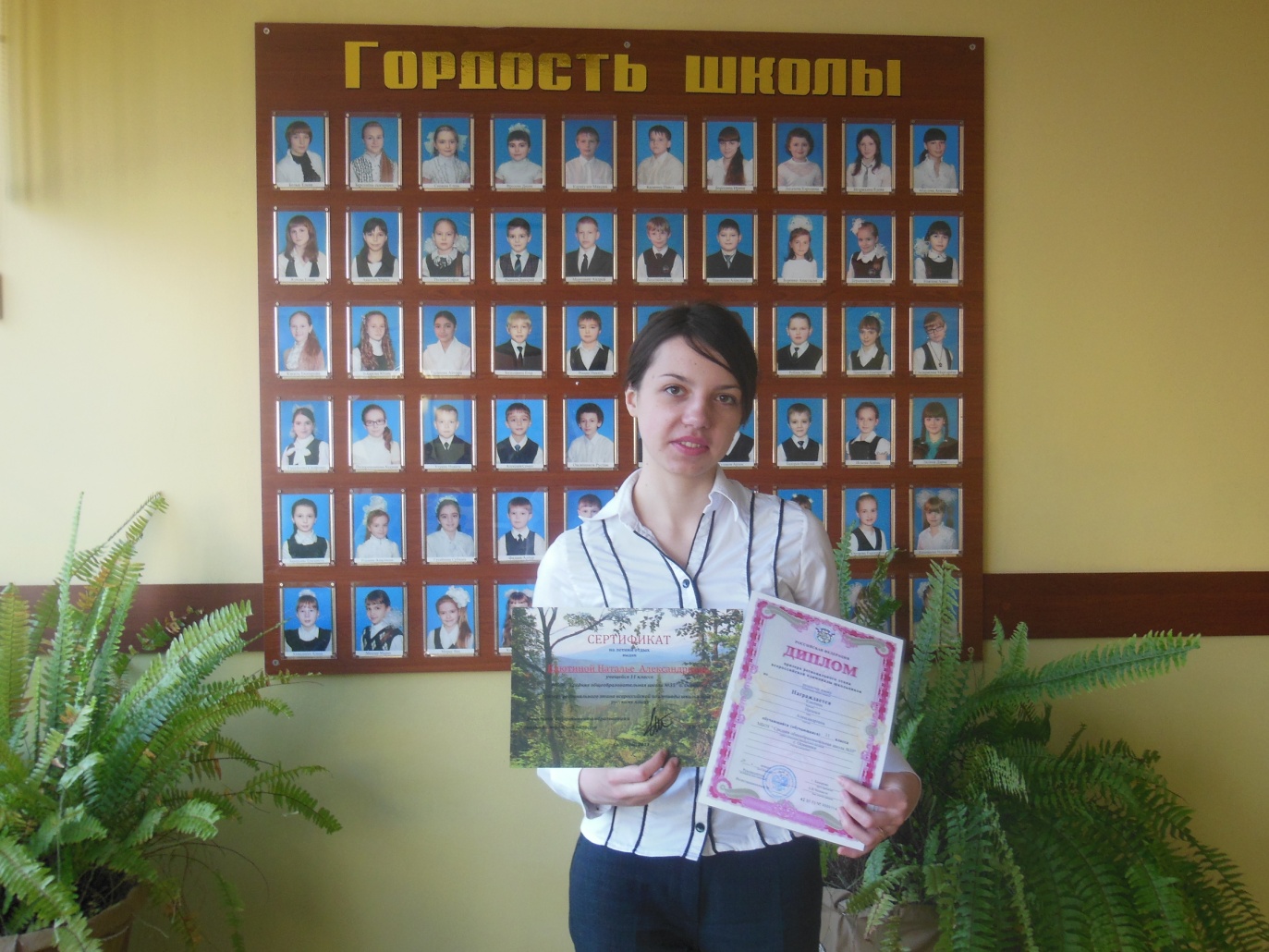 